SOS Activity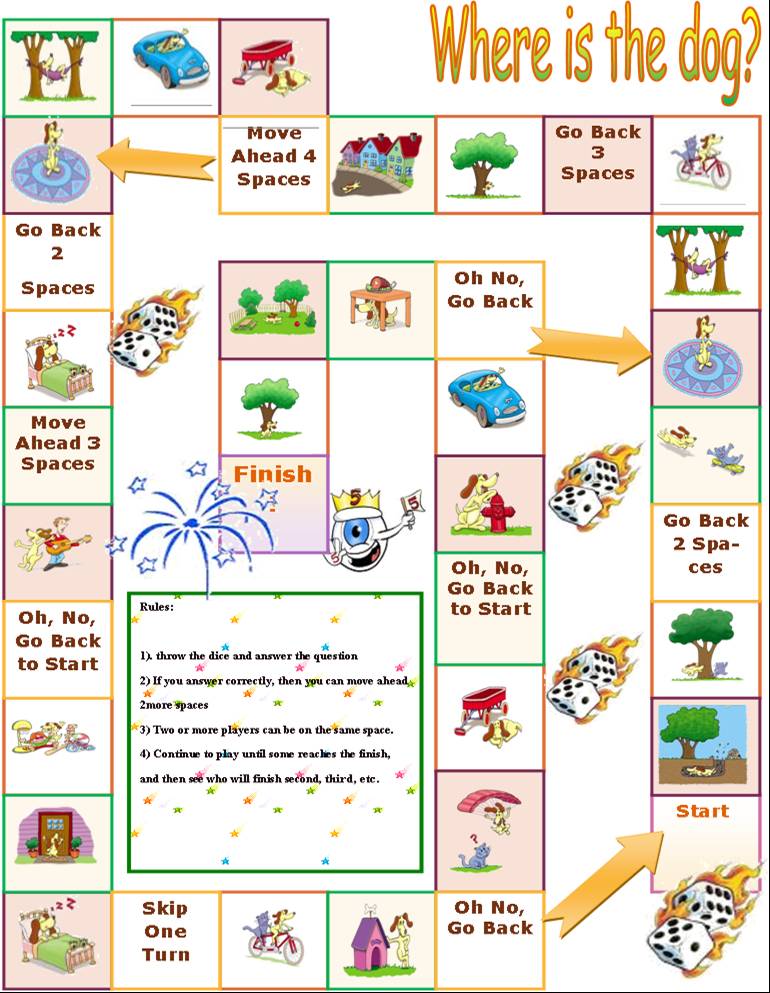  Grammar Lesson Plan Grammar Lesson Plan Grammar Lesson Plan Grammar Lesson PlanTitle: PrepositionsTitle: PrepositionsTitle: PrepositionsTitle: PrepositionsTeacherStudent Level& AgeNo of StudentsLengthJessica JOHigh-beginner &Elementary Students12 students50 minsMaterials:White board & MarkersComputer, projector Prepositions PPT15 copies of two different worksheets (worksheet#1,2) SOS worksheetMaterials:White board & MarkersComputer, projector Prepositions PPT15 copies of two different worksheets (worksheet#1,2) SOS worksheetMaterials:White board & MarkersComputer, projector Prepositions PPT15 copies of two different worksheets (worksheet#1,2) SOS worksheetMaterials:White board & MarkersComputer, projector Prepositions PPT15 copies of two different worksheets (worksheet#1,2) SOS worksheetAims:Ss will understand correct use of prepositions of time by completing the activities of this lesson.			Ss will practice use prepositions by speaking in correct sentences using prepositions learned.			Ss will be able to differentiate use by repeating the drills.			Ss practice cooperative learning and speaking by discussing the answers of the grammar exercises in pairs and presenting the answers in after class. Ss will know the meaning and the use of each prepositions by listening to the explanation and internalized them.Aims:Ss will understand correct use of prepositions of time by completing the activities of this lesson.			Ss will practice use prepositions by speaking in correct sentences using prepositions learned.			Ss will be able to differentiate use by repeating the drills.			Ss practice cooperative learning and speaking by discussing the answers of the grammar exercises in pairs and presenting the answers in after class. Ss will know the meaning and the use of each prepositions by listening to the explanation and internalized them.Aims:Ss will understand correct use of prepositions of time by completing the activities of this lesson.			Ss will practice use prepositions by speaking in correct sentences using prepositions learned.			Ss will be able to differentiate use by repeating the drills.			Ss practice cooperative learning and speaking by discussing the answers of the grammar exercises in pairs and presenting the answers in after class. Ss will know the meaning and the use of each prepositions by listening to the explanation and internalized them.Aims:Ss will understand correct use of prepositions of time by completing the activities of this lesson.			Ss will practice use prepositions by speaking in correct sentences using prepositions learned.			Ss will be able to differentiate use by repeating the drills.			Ss practice cooperative learning and speaking by discussing the answers of the grammar exercises in pairs and presenting the answers in after class. Ss will know the meaning and the use of each prepositions by listening to the explanation and internalized them.Language Skills:Listening: Ss will listen teacher’s instruction and other students’ speakingSpeaking: Ss will have a time to speak the class and during activitiesReading: Reading the worksheet’s question.Writing   : Completing their worksheets and writing prepositions sentenceLanguage Skills:Listening: Ss will listen teacher’s instruction and other students’ speakingSpeaking: Ss will have a time to speak the class and during activitiesReading: Reading the worksheet’s question.Writing   : Completing their worksheets and writing prepositions sentenceLanguage Skills:Listening: Ss will listen teacher’s instruction and other students’ speakingSpeaking: Ss will have a time to speak the class and during activitiesReading: Reading the worksheet’s question.Writing   : Completing their worksheets and writing prepositions sentenceLanguage Skills:Listening: Ss will listen teacher’s instruction and other students’ speakingSpeaking: Ss will have a time to speak the class and during activitiesReading: Reading the worksheet’s question.Writing   : Completing their worksheets and writing prepositions sentenceLanguage Systems:Phonology: Practicing new vocabulary and pronunciation.Lexis: Meaning of each prepositions.	Grammar: Let the Ss use their own sentences based on the rules of prepositions.Discourse: Asking to T or other Ss to make full sentences.Functions: Questioning, answering, presenting, making a sentence.Language Systems:Phonology: Practicing new vocabulary and pronunciation.Lexis: Meaning of each prepositions.	Grammar: Let the Ss use their own sentences based on the rules of prepositions.Discourse: Asking to T or other Ss to make full sentences.Functions: Questioning, answering, presenting, making a sentence.Language Systems:Phonology: Practicing new vocabulary and pronunciation.Lexis: Meaning of each prepositions.	Grammar: Let the Ss use their own sentences based on the rules of prepositions.Discourse: Asking to T or other Ss to make full sentences.Functions: Questioning, answering, presenting, making a sentence.Language Systems:Phonology: Practicing new vocabulary and pronunciation.Lexis: Meaning of each prepositions.	Grammar: Let the Ss use their own sentences based on the rules of prepositions.Discourse: Asking to T or other Ss to make full sentences.Functions: Questioning, answering, presenting, making a sentence.Assumptions:Ss have a abundant ability to understand about teacher’s explanation and perform the activities.Ss will know about prepositions.Assumptions:Ss have a abundant ability to understand about teacher’s explanation and perform the activities.Ss will know about prepositions.Assumptions:Ss have a abundant ability to understand about teacher’s explanation and perform the activities.Ss will know about prepositions.Assumptions:Ss have a abundant ability to understand about teacher’s explanation and perform the activities.Ss will know about prepositions.Anticipated Errors and Solutions:Ss may not understand the teacher’s instructions clearly: I will give instructions again as simple as possible. During the activity, monitor them and give them a helpful feedback.Anticipated Errors and Solutions:Ss may not understand the teacher’s instructions clearly: I will give instructions again as simple as possible. During the activity, monitor them and give them a helpful feedback.Anticipated Errors and Solutions:Ss may not understand the teacher’s instructions clearly: I will give instructions again as simple as possible. During the activity, monitor them and give them a helpful feedback.Anticipated Errors and Solutions:Ss may not understand the teacher’s instructions clearly: I will give instructions again as simple as possible. During the activity, monitor them and give them a helpful feedback.References:References:References:References:Notes: If students finish their activities earlier than anticipated: Assign the SOS Activity to the studentsNotes: If students finish their activities earlier than anticipated: Assign the SOS Activity to the studentsNotes: If students finish their activities earlier than anticipated: Assign the SOS Activity to the studentsNotes: If students finish their activities earlier than anticipated: Assign the SOS Activity to the studentsPre Task Pre Task Pre Task Pre Task Title:To warm up about today’s topicTitle:To warm up about today’s topicAims:To elicit what students already know (schema)To speak students’ opinionTo learn prepositionsMaterials: White board & MarkersComputer, projector Prepositions PPTTimeSet UpStudentsTeacher 11minsWhole classThey will listen and answer teacher’s questions.Ex) We are in the classroom.                    There is a mobile phone on my desk.Ss will guess what the teacher’s question.Students will see the PPT.Ss will understand to hear a description of the preposition.<Greeting>Before starting the class, T asks questions.<Eliciting and Prediction>ex) Lynn, Where are we now?        Who is sitting next to you?        What is on your desk? Who is sitting between Jessica and Eunice? What is behind you?(Ask all the Ss the questions, so that they may answer using the preposition)CCQCan you guess what you will learn today?-Turn the PPT and show students-Explain about the rules of prepositionsNotes:Notes:Notes:Notes:Task Preparation Task Preparation Task Preparation Task Preparation Title:Prepositions of Place Matching ActivityTitle:Prepositions of Place Matching ActivityAims:To let them know the rules of the Prepositions To encourage Ss to learn the topicTo help students to understand the main task easilyMaterials: White board & MarkersComputer, projector Prepositions PPT Worksheet #1,2TimeSet UpStudentsTeacher 15minsWhole classIndividuallyWhole classListen to the instructions for teacher.Do individually the worksheetSs will guess what the teacher’s question.Ss check the answersTeacher is to nominate students, read the textEx) T : Jessica, can you read the question number 1?Ss: The lion is …………the rhino and the buffalo.T : What is the answer?Ss: c. betweenHandout worksheets Give instructions.Worksheet #1Let's look at the worksheet #1Look at the picture let us write the numbers in a different view by searching the statement number of prepositions, respectively. Worksheet #2Let's look at the worksheet #2Please fill in the blanks. (Using prepositions AT, BEHIND, BETWEEN, BY, IN, IN FRONT OF, NEXT TO, ON, TO)ICQHow much time do you have?What are you going to do?CCQCan you think about why we do the this activity?Monitor and guide Ss Check the answer and read the answer one by one. Notes:Notes:Notes:Notes:Task Realization Task Realization Task Realization Task Realization Title:Play game!Title:Play game!Aims:To Ss can give an interest and understanding of the preposition easy and fun through the game.To Ss improve the fluency of the prepositions sentences.Materials: White board & MarkersComputer, projector Prepositions PPT TimeSet UpStudentsTeacher 20minsWhole classIn GroupWhole classSs sit nicelySs listen to T's explanation about how to do game.Divide the group.If you have questions occurred, ask the teacher.Ex) Ss: Going to find that two of the paper?         T: yes, one of the matching game.Do it the activityDuring the game, the question occurs ask the teacherAnswer to the T's ICQ, CCQ<Procedure>Now, We are going to do fun game!Give instructions<Instructions>Let’s play the treasure hunt now.First, divide into three groups.(Grouping)There is various text hidden in our classroom.However, this document is not perfect.Let's put it on the board preposition corresponding to the paper that says each statement, the text that is written in the paper even if the search together.Let's make the perfect sentence.Most, find early team win.I'll give a small gift to the winning team.<Demonstration>If I've found paper "The lion is ............ the rhino and the buffalo"  you look for prepositions that corresponds to this sentence to "between" and put it on the board subsequently to complete the sentence.After the game was over, we try to say the completed sentence,Together.ICQ How much time do you have?When you see two paper, what will you make?- What kinds of sentence?If your team is winner, what do you want?CCQWhat do you need to do next?	Who are you working with?	Monitor discreetly	Give them time  (3minute/1:30 seconds)	After the game, Make each student to read the answer out loud.Go to next stage if they finished earlierNotes:Notes:Notes:Notes:Post TaskPost TaskPost TaskPost TaskTitle:Review of today’s lessonTitle:Review of today’s lessonAims:To let SS review what they learnedTo improve Ss prepositions skillMaterials: White board & MarkersComputer, projector Prepositions PPTTimeSet UpStudentsTeacher 10minsIn GroupWhole classListen to the instructions for teacher.Do it the activityDuring the game, the question occurs ask the teacherAnswering and questioningSs will hear to the teacher’s summary<Procedure>Free Production	<Instruction>	Finally, we will groups on each other make a statement to the preposition. write three example sentences using each prepositions.	And try to connect the sentences to make a story.After everyone has finished, all of you together read the story out loud	I will give you handouts but they are only for your references.	I’ll give you 5 minutes.	<Demonstrate>	For example, Lynn may start with " Next to me, Jessica is sitting." then	Eunice keeps the story line saying" There are many sweets on top of her desk."	And everyone takes turn until everybody writes down 3 sentences.<Feedback>	Was the activity meaningful to you?	You guys did a great job today	Was it fun?	Eliciting again about grammar point<Ending Greeting>Great job for today and I will see you next week.Notes:Notes:Notes:Notes: